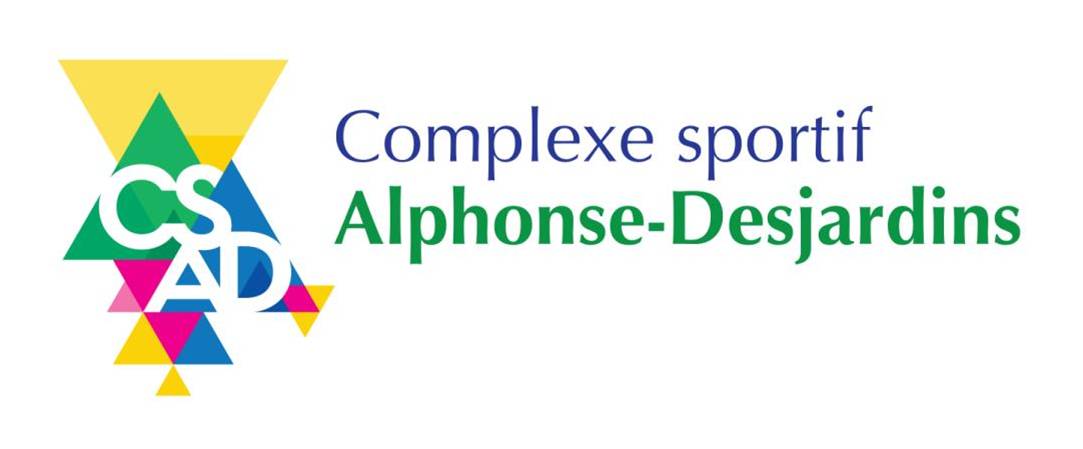 Menu camp de la relâche 2022
Pour commander (à l’avance) : https://www.jeminscrismaintenant.com/csad/cdr2022repas/** Prévoir une boite à lunch et un bloc réfrigéré tous les jours LundiMardiMercrediJeudiVendrediDînerChili au porcBâtonnets de poulet panés avec riz aux légumesOmelette aux légumes et jambonRagoût de tofu et légumesCouscous repasIngrédients(Porc, haricots rouges, poivrons, carottes, oignons, céleri, maïs, sauce tomate, épices)(Poulet, riz blanc, légumes californiens, épices)(Œufs, lait, jambon, oignons, céleri, carottes, poivrons, épices)(Tofu, carottes, ail, oignons, pommes de terre, navets, fèves, maïs, bouillon de bœuf, tomates en dés, sauce tomate, épices)(Couscous, tomates, oignons, poivrons, céleri, carottes, saucisses italiennes, épices)DessertMuffin aux fruitsGalette à l’avoine et aux raisinsGâteau à la vanilleGalettes aux dattesGâteau aux bananes